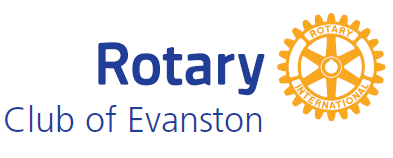 commitment OF MEMBERSHIPThe primary purposes of Rotary are fellowship and service, the latter being exemplified in the Rotary motto "Service Above Self". As a member of the Rotary Club of Evanston, I acknowledge and agree to commit myself to, at a minimum, the following obligations of membership:Service and Time Commitment. I acknowledge that Rotary, above all else, is service and commitment to Club Service, Community Service, International Service, Vocational Service and Youth Service in such manner as the Rotary Club of Evanston deems appropriate and calls upon me from time to time to do. I understand that such a commitment requires that I volunteer my time in one or more of these areas annually. I will choose from among the numerous service committees and activities which are part of the Rotary Club of Evanston and commit some of my personal time each year to service.The Rotary Club of Evanston’s community service projects are often hands-on work projects that require a few evenings or possibly a couple of Saturday work day commitments of personal time. Along with our annual Club fundraising events, other personal time commitments for community support through the Club could include such items as Campus Kitchens, Meals on Wheels, C&W Food Pantry, maintenance of Rotary’s International Friendship Garden and representing Rotary at various Evanston community events (4th of July Parade, Race Against Hate, Streets Alive etc.)The approximate individual time spent by Evanston Rotarians above committee meetings, team socials and Club meetings range from 36 - 48 hours per year.Prospective Member Identification. I pledge in the future to nominate potential members to join the Rotary Club of Evanston when I determine an individual meets the eligibility criteria.Engagement.  I hereby agree to attend regular Club meetings, special Club meetings/events and committee meetings. I pledge to make-up at other Clubs whenever I cannot attend our Club meeting. 4. 	Annual Dues. I agree to pay my annual membership dues promptly upon assessment. I acknowledge that failure to pay my dues may result in termination of my membership, unless I am excused by the Board for good reason.5. 	Other Financial Commitments. In addition to my annual membership dues and meals associated with club meetings, I acknowledge that I may be called upon to financially support other Evanston Rotary and Rotary International activities. These include voluntary contributions to the Rotary Club of Evanston Charitable Fund and contributions to The Rotary Foundation of Rotary International.  Contributions to each of these causes are wholly voluntary, but have averaged $50.00 and $100.00 per member, per year, respectively. Nominal contributions ($3-$5 per week) are also customary during regularly scheduled meetings as a means of friendly fundraising (“Orchids and Onions”) on behalf of the club’s community efforts.  Additionally, it is anticipated that funds will be raised for the Club's community projects (local charitable organizations and others as the Board deems appropriate) through solicitation of contributions from our members. In sum, I acknowledge that on average the cost of membership in the Rotary Club of Evanston is approximately $500-$1,000 per year, or approximately $45.00-85.00 per month, which includes my membership dues, (optional) meals associated with club meetings, and such voluntary contributions that I am able to make in support of the community and international programs of Rotary. Summary of Financial Commitment which individual Rotarians must/encouraged to meet for 2022-2023 Rotary year:I HAVE READ AND UNDERSTAND MY PERSONAL TIME AND FINANCIAL COMMITMENT TO THE ROTARY CLUB OF EVANSTON._______________________________________ _____________________ Potential Member 				Date_______________________________________ _____________________ Sponsor’s Signature 				DateThis commitment form should accompany membership application.Mandatory: Amount Examples of Where Money is SpentDues (July 1)(make checks payable to the Rotary Club of Evanston)$355*International dues ($90)Rotary District 6440 dues ($90) Club operations/administration ($175)Highly EncouragedAmountExamples of Where Money is SpentContributions to The Rotary Foundation (Tax deductible – contribute online at www.rotary.org/give or make checks payable to The Rotary Foundation$100 or moreAnnual Fund (supports local and international projects)PolioPlusContributions to the Rotary Club of Evanston Charitable Fund (Tax deductible – make checks payable to Rotary Club of Evanston Charitable Fund)$100 or moreETHS ScholarshipsGrants to local food security organizationsInternational projects Additional Activities/ExpensesAmountExamples of Where Money is SpentFood/Meals at Club Meetings*$450*Optional Presidential Transition Party (June)$35-$50Food/EntertainmentAnnual Holiday Party (December)$50-$100Food/EntertainmentOther Fundraising Events/ActivitiesPizza FestMeal-packing Service ProjectsVaries (Food, Ticket Sales, Auction Items, Bids, SponsorshipsLocal Charitable OrganizationsInternational projects